Western JurisdictionUnited Women in Faith2023 Directory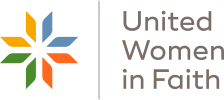 Jurisdiction Goals 2020-2024Goal 1:  Strengthen each other for the work of antiracism in United Women in Faith, in the church and in the world.Goal 2:  Nurture women’s spirits through opportunities for self-care and connection with God.Goal 3:  Inspire new and continuing members to show their faith with their actions for just energy for all and interrupting the school-to-prison pipeline.This directory is for the use of United Women in Faith in carrying out the business of the organization.  It is not to be used for commercial mailing lists.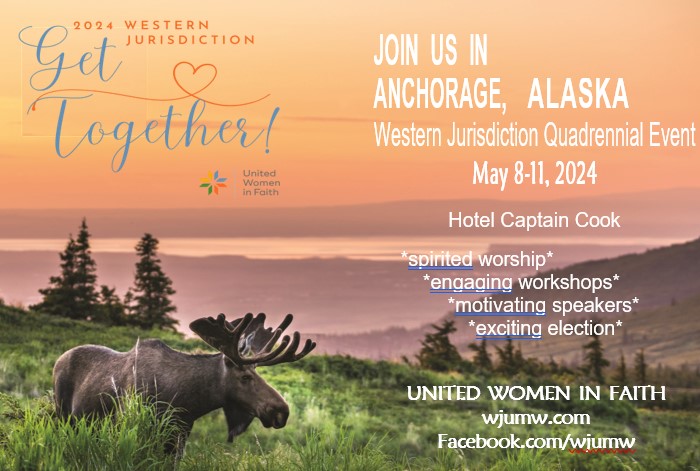 PURPOSE OF UNITED WOMEN IN FAITHUnited Women in Faith shall be a community of women whose PURPOSE is to know God and to experience freedom as whole persons through Jesus Christ; to develop a creative, supportive fellowship; and to expand concepts of mission through participation in the global ministries of the church.THE VISIONUnited Women in Faith is turning faith, hope, and love into action on behalf of women, children, and youth around the world.LIVING THE VISIONWe provide opportunities and resources to grow spiritually, become more deeply rooted in Christ, and put faith into action.We are organized for growth, with flexible structures leading to effective witness and action.We equip women and girls around the world to be leaders in communities, agencies, workplaces, governments, and churches.We work for justice through compassionate service and advocacy to change unfair policies and systems.We provide educational experiences that lead to personal change in order to transform the world.Table of ContentsWestern Jurisdiction Leadership Team 2020-2024PresidentBonnie Miller—Alaska Conference bonitajane@yahoo.com(H) 907-776-8555(C) 907-440-163652380 Lisburne AvenueKenai, AK 99611-9361Vice PresidentStacey King—Mountain Sky Conference completionsk@gmail.com (C) 406-788-0459P.O. Box 59,  Fortine, MT 59918SecretaryHamu Chigwada—Mountain Sky Conference hamuumw@gmail.com(C) 414-334-33055343 Parfet StreetArvada, CO 80002TreasurerSandra Flaherty—Desert Southwest Conference flahertysw2015@gmail.com(C) 503-806-43947047 West Bushwood Lane Florence, AZ 85132Chair of NominationsLynda Montgomery—Oregon Idaho Conference dynomont_3@msn.com(C) 208-317-719650 CreightonPocatello, ID 83201Committee on NominationsJulie Asuncion—California Pacific Conference juleton610@gmail.com(H) 626-447-8456(C) 626-862-27562116 S. 7th AvenueArcadia, CA 91006Eileen Guillermo—Desert Southwest Conference eguillermo@aol.com(H) 702-399-3913(C) 702-807-32701312 Hill Spring Court, North Las Vegas, NV 89031-1075Robin Gregory – Pacific Northwest Conferencebrentandrobin@comcast.net (C) 858-344-746216207 E. 17th CourtSpokane Valley, WA 99037Western Jurisdiction Directors All Directors serve on the Program Advisory GroupAinise Isama’u—California Pacificakisamau@gmail.com 562-316-65073568 W Christine Circle, Unit #1Anaheim, CA 92804Jana Jones—Mountain SkyJl.jones@outlook.com 303-680-579619948 E. Union Dr. Centennial, CO 80015Estella Wallace—Pacific Northweststeffjell@yahoo.com509-962-2998 (H) 253-732-2244 (C)631 Radiant View Dr Ellensburg, WA 98926Program Advisory Group (PAG)Western Jurisdiction MembersJennifer Miller—AlaskaAlaskan_miller_girl@yahoo.com 907-338-1434 (H) 907-351-0274 (C)8124 E 2nd AvenueAnchorage, AK 99504-1512Bonita Miller—Alaskabonitajane@yahoo.com907-776-8555 (H) 907-440-1636 (C)52380 Lisburne AvenueKenai, AK 99611Marlene Ward—California-Nevadamarlene-ward@comcast.net 925-432-364318 Laguna CirclePittsburg, CA 94565Rosie Guadarrama—California Pacificr.guadarrama@att.net 909-981-37202262 N. First AvenueUpland, CA 91784Kathy Schock—Desert Southwestkathhuck@aol.com 480-695-3712918 E. Kramer StreetMesa, AZ 85203-1933Dixie Jacky – Oregon-Idahodixiejacky@gmail.com 208-680-51123835 South Firenze WayMeridian, Idaho 83642Marilyn Reid—Pacific Northwestmarilynsreid21@gmail.com206-369-3221 (C) 425-412-3924 (H)15026 40th Avenue, W Bldg. 14-203Lynnwood, WA 98087-8958United Women in Faith ResourcesWestern Jurisdiction BishopsUnited Women in Faith Websitewww.uwfaith.orgUnited Women in Faith Digital/Mighty Networkshttps://uwfaith.mn.co/aboutNational Office212-870-3900475 Riverside DriveNew York, NY 10115Facebookwww.facebook.com/uwomenfaithTwitterhttps://twitter.com/uwomenfaithYouTubehttps://www.youtube.com/uwomenfaithFlickrhttps://www.youtube.com/uwomenfaithCalifornia Nevada Conference Bishop Minerva Carcaño bishop@calnevumc.org916-374-15001276 Halyard DriveWest Sacramento, CA 95691California Pacific Conference Bishop Dottie Escobedo-Frankbishopmc@calpacumc.org626-538-7300	800-244-UMCC110 S. Euclid AvenuePasadena, CA 91101Desert Southwest Conference Bishop Carlo Rapanut602-266-6956		1-800-229-8622P.O. Box 32830Phoenix, AZ  85064Mountain Sky Conference Bishop Karen Oliveto bishop@mountainskyumc.org 303-733-3736PO Box 462200. Centennial, CO 80046Greater Northwest Area(Alaska United Methodist Conference, Oregon-Idaho Conference & Pacific Northwest Conference) Bishop Cedrick Bridgeforth bishop@greaternw.org206-870-6810	800-755-7710P.O. Box 13650Des Moines, WA 98198National Mission InstitutionsLocated in the Western JurisdictionAlaska Missionary ConferenceAK Child & FamilyKelli Williams, Spiritual Life Directorkwilliams@akchild.orgwww.akchild.org	907-346-21014600 Abbott Rd, Anchorage, AK 99507Nome Community CenterButch Palmer, Executive Directorepalmero@nomecc.orgwww.nomecc.org	907-443-5259PO Box 98, Nome, AK 99762California Nevada ConferenceGum Moon Residencewww.gummoon.org	415-421-8827940 Washington St., San Francisco, CA 94108Mary Elizabeth Innwww.meinn.org	415-673-67681040 Bush St., San Francisco, CA 94109California Pacific ConferenceDavid & Margaret Youth & Family Services131 N Grand Ave, San Pedro CA 90731 Desert Southwest ConferenceWesley Community Centerwww.wesleycenterphx.orgPhoenix Campus:	602-252-56091300 S 10th St, Phoenix, AZ 85034Golden Gate Campus:	602-233-00171625 N 39th Ave., Phoenix, AZ 85009Pacific Northwest ConferenceAtlantic Street Centerwww.atlanticstreetcenter.org	206-329-20502103 S Atlantic St, Seattle, WA 98144Tacoma Community Housewww.tacomacommunityhouse.org	253-383-39511314 S L St., Tacoma, WA 98405Mountain Sky ConferenceCrossroads Urban Centerwww.crossroadsurbancentr.org	801-364-7765347 S 400 E, Salt Lake City, UT 84111Co-President     Debbie Pintsch     Dapintsch1@outlook.com 907-240-74096085 Spruce Meadows Loop Anchorage, AK 99507-4712Co-PresidentLinda Heimlindalouheim@gmail.com 907-301-21442441 Nancy CircleAnchorage, AK 99516Vice PresidentSusan Williamssmwilliams@gci.net907 317-0406 (H) 337-6741 (C)1411 Atkinson Dr Anchorage AK 99504-2404Secretary, Publicity & Resource CoordinatorJane Ginterginteralaska@gmail.com 907-209-8185300 Hermit St Apt 3Juneau, AK 99801-1585TreasurerElizabeth WilsonAKUMW_EW@aol.com   907 360-7957PO Box 90374Anchorage, AK 99509-0374Spiritual Growth CoordinatorCarolyn PottercLsigonzo@yahoo.com816-244-2316PO Box 558Kasilof, AK 99610-0558Social Action CoordinatorSandra Woods surywoods@yahoo.com sw347753@gmail.com907 854-1984PO Box 771386Eagle River, AK 99577-1386Chair of the Committee on Nominations & Membership Nurture, & OutreachBarbara Mitchellcbmitch@hotmail.com907 321-50938138 Keegan StreetJuneau, AK 99801-9482Committee on NominationsNora Ribbens noraribbens@gmail.com907-398-343151550 Georgine Lake RdKenai, AK 99611-6113Debra Gerrishjdgerrish@alaska.net907-789-32369202 Emily WayJuneau, AK 99801-8873Rebecca Hallrebecca.absher61@gmail.com 907-513-8858503 Bluff StreetKenai, AK 99611-6934Legacy LiaisonJulia Smith juliamoose@gmail.com 907-738-63364775 Halibut Point Road Sitka, AK 99835HistorianCrystal Feasterkindnessmatters@hotmail.com907 244-9971 cell6800 W Sunset AveWasilla AK 99623-1700Dean of Mission Education Lori Staats staatslori@gmail.com907-351-4498400 W. 76th Ave. #307Anchorage, AK 99518Racial Justice Task Force Susie Smalleyasusansmalley@gmail.com 907-283-7469(h), 252-9059 (c)105 Linwood LnKenai AK 99611-8112Bertha Kowelukkoweluks@gmail.com907-443 2865PO Box 907 Nome AK 99762-1135Holli McClain holligm@gci.netPO Box 83074Fairbanks, AK 99708-3074907-455-4917PresidentSally Wenzel svwenzel@aol.com 408-309-6573258 Beegum Way San Jose, CA 95123Vice PresidentVACANTSecretaryRenee Goodrichrgood92good@gmail.com	510-629-01053203 Boise Street, Berkeley, CA 94702TreasurerSharon Davissongsofjoy@comcast.net 925-685-5833146 Shadowood Drive Pleasant Hill, CA 94523Spiritual GrowthSusan Koppomak0419@gmail.com530-265-9417 (H); 530-913-7589 (C)P. O. Box 746Nevada City, CA 95959Social ActionEdith Isidoro Mills eaim@phonewave.net775-867-30993900 Sheckler Rd.Fallon, NV 89509 Education & InterpretationLynn Hermoso   lynnhermoso@yahoo.com619-855-0217   1794 Caloosa Court San Jose, CA 95131Membership Nurture & OutreachMargaret Knoxcoke@cccomm.net 775-217-3391	1450 Moody Lane, Fallon NV 89406Secretary of Program ResourcesVicki Beemanlion90vicki@yahoo.com559-212-5016 (C); 559-584-2911 (H)942 Birchwood CourtHanford, CA 93230Communication Coordinator Tamari Marawa canvuwf@gmail.comMission u DeanAdi Mere Nabou adinabou@yahoo.com 415-786-63793937 Arthur Ashe Circle Santa Rosa, CA 95407Chairperson, Committee on NominationsMaybelle HenryMcatterall.henry@gmail.com916-784-1405 (H) ; 916-759-1346 (C)	19 Raleigh Ct., Roseville, CA 95678					Committee on NominationsKimberli Parenteau umckimberli@aol.com 209-777-1136 (C)7175 Emerald StreetChowchilla, CA 93610   Jane Yoon    janeyoon@aol.com   925-248-1010 (c); 510-410-7736	Losaline T. Toetu’ulosalinetoetuu@gmail.com510-274-3060Linda Wright	lindapwright@yahoo.com925-754-7608	Sarah Tortorelli	stortorelli@montereylaw.edu831-238-5037	Elaine Vincent	elaineh4000@gmail.com209-918-4000Lanieta Takiveikata	Itakiveikata@yahoo.com916-533-5500Pat Lawrence   plawrence0407@att.net    916-425-2104PresidentVice President    OPENSecretaryJackie Vazquezjv0624@icloud.com 562-319-38627628 Vicki DriveWhittier, CA 90606TreasurerVACANTProgram Resources CoordinatorElizabeth Martinezveolafrank@yahoo.com 760-252-803734021 L StreetBarstow, CA 92311Communications Coordinator Lisa Kadowaki smidgetslk@gmail.com805-236-33702255 Ascot PlaceCamarillo, CA 93010Spiritual Growth CoordinatorRetha Meredithr-meredith@sbcglobal.net 310- 631-4668925 W.156th StreetCompton, CA 90220Social Action Coordinator Membership Nurture & Outreach CoordinatorDemaris Koenigdemarisann@outlook.com 310-386-8112P.O Box 1602Downey, CA 90240-0602Mission Education CoordinatorBarbara Grodegrodeconsulting@msn.com 760-954-803077617 Woodhaven Drive South Palm Desert, CA 92211Mission u DeanPolly Petersenpollypetersen52@gmail.com619-721-14731124 Connecticut StreetImperial Beach, CA 91932Chair of NominationsSophia Blankson sblankson@sbcglobal.com 909-286-855711697 Malagon Dr., Fontana, CA 92337-0924Committee on NominationsPresidentGracie Campbelleandgplace2@cox.net 702-558-3206702-265-3384179 Laguna Hills CourtHenderson, NV 89002Vice PresidentSue Marshall smarshall92@cox.net 623-546-6400623-363-7239 (C)17123 N. Melissa Ln. Surprise, AZ 85374-4813SecretaryCleo Perrycleoperry@cox.net 623-377-2487100 W. Queen Creek Road, Apt. 356, Chandler AZ 85248TreasurerJune Hanson junehanson@juno.com 480-968-0520522 E. Malibu Dr. Tempe, AZ 85282-5307Secretary of Program RecoursesCaroline Kidd ckidd@q.com 480 895-687823817 S. Harmony Way Sun Lakes, Arizona 85248Spiritual Growth CoordinatorCyndi Heineckecyndi.heinecke@yahoo.com 928-970-08646335 E. Brown Rd. #1174Mesa, AZ 85205-5625Social Action CoordinatorMaria Hasemariarmdhase@gmail.com 480-636-096313836 S. 40th   St. #1004Phoenix, AZ 85044-4611Educating Members of MissionJanette Gannjgann1329@gmail.com480-980-1329   2724 West Ocaso Circle,   Mesa AZ 85202-7853Communications CoordinatorLinda Bortonlindajborton@gmail.com          419-969-0413    9913 W Oak Ridge Drive, Sun City AZ 85351Legacy Liaison Deborah Williams svumw@cox.net520-803-77762842 Palmer DriveSierra Vista, AZ 85650-5264Chair Committee on NominationsCarol Johnsoncaroljohnsonaz@yahoo.com602-750-2008 (C)5170 E. Cactus Wren St.Apache Junction, AZ  85119-7580Committee on NominationsDianna Higgsg3higgs@msn.com 928-499-82342288 Gabriel DriveLas Vegas, NV 89119-6130M. Kay Hayworthmkayhayworth@gmail.com520-579-0533 (H) 913- 488-9047 (C)13112 N. Desert Flora Lane, Marana, AZ  85658-4039Elaine Troyere.j.troyer3@aol.com480-985-44425830 E. McKellips Road, #117, Mesa AZ 85215-2786Alma White-Crenshaw almalwc@aol.com 702-233-67698629 Blissville Ave. Las Vegas, NV 89145Nellie Amedeeneamedee@cox.net480-251-1514 (C)2263 S. Don LuisMesa, AZ 85202-6387Toni Smithgbutkovich@comcast.net 520-403-55239002 E. Sugar Sumac Street, Tucson AZ 85747PresidentLinda Cockettlinliec@hotmail.com(H) 307-532-4238 (C) 307-575-3462341 West 23rd   Ave. Torrington, WY 82240Vice-PresidentCheryl RunyonCheryl.runyon@comcast.net(H) 303-494-0434 (C) 303-718-2192315 Manhattan Dr.Boulder, CO 80303SecretaryCindy WarrenCwarren5740@gmail.com970-275-82201718 E Thunder Mountain RdBillings, MT 59106TreasurerRobin BallNanas91@yahoo.com(H) 970-731-5585 (C) 970-946-1581PO Box 4960Pagosa Springs, CO 81157Secretary for Program ResourcesDeborah Bondiedbondierxtech@hotmail.com 720-320-19591105 S. Eaton Ct.Lakewood, CO 80232Mission Coordinator for Spiritual GrowthCathy Speich-Fergusoncathysf@bresnan.net406-925-1994 (h)406-683-4520 (c)319 So ArgentaDillon, MT  59725Mission Coordinator Social Justice & ActionMary Ann Tabormatabor318@gmail.com 719-226-98794075-B Autumn Heights Drive Colorado Springs, CO 80906Mission Coordinator Edu. & InterpretationKaren Bueno karenbueno@aol.com303-587-969311284 Dexter CircleThornton, CO 80233 Dean Mission uKathryn Wittekathrynwitte75@yahoo.com402-499-1009 19547 E. 55th Ave., Denver, CO  80249Assistant Dean Mission uBelinda Alkula  belinda.alkula@gmail.com 303-916-2349 1265 Gillaspie DriveBoulder, CO 80305-6654Mission Coordinator for Membership Nurture & OutreachJackie McCalllonestarmedd@hotmail.com 719-290-12572425 Verde Drive #B Colorado Springs, CO 80910Coordinator for CommunicationsClaudia Davisgrmaclyde@gmail.com(H) 406-442-2626 (C) 406-461-9618725 Middlemass RoadHelena, MT 59602Chair, Committee of NominationsTeresa Rivera (Utah/Western Colorado District)rivera.slc@comcast.net801-557-43193788 W. Hillsboro CircleWest Jordon, UT 84084Committee on Nominations Teresa Henryteresakhenry@yahoo.com 406-989-2471204 Chestnut StreetMissoula, MT 59801    Judith Eicher.     judyeicher@gmail.com    307-635-7772 (h)     307-630-9693 (c)     2361 Foothills Rd.,     Cheyenne, WY 82009Ellie Youngellie@indra.com (H) 970-245-8157 (C) 970-260-83122239 Stagecoach RoadGrand Junction, CO 81507OPENMary Ann Watsonmaw22744@gmail.com 719-684-3857967 Champion CircleLongmont, CO 80503OPENPat Blasi (Trinity District)blasienp@gmail.com(H) 719-254-7580; (C)719-469-5302506 S. 5th StreetRocky Ford, CO 81067 PresidentChris Mitchell oridumwpres@gmail.com541-539-0367 579 NW Gavin Court Dallas, OR  97338Vice PresidentGayle Woodsgaylewoods5964@msn.com 208-571-0945 (C) 208-938-5964 (H)13995 West Hartford Drive Boise, ID 83713SecretarySue Andersen sueandsen@aol.com 503-341-86974501 W. Powell Blvd. #65Gresham, OR 97030-6917TreasurerKaren Morraymorray@comcast.net 541-912-42352275 Lawrence StreetEugene, Oregon 97405Communications CoordinatorOPENResource Room ManagerPenny Hodgepennykhodge10@gmail.com503-488-901311230 SW Meadowbrook #3Tigard, OR 97233Education & InterpretationIngrid Cookianddcook@gmail.com  541-263-1519Post Office Box 104Joseph, OR 97846Membership Nurture & OutreachTurella Woodsturellaw@gmail.com 503-318-87111329 NE 160th AvenuePortland, Oregon 97230Spiritual GrowthKim Thompsonkimyouwinfaith@gmail.com208-866-5928166 Antelope Lane Roseburg OR 97471  Social ActionJudy Halverson – Idahojudybhalverson@gmail.com208-327-0541 (H) 208-859-2049 (C)431 S. Curtis Road Boise, ID  83705Claudia Roberts - Oregonclarobb@juno.com503-407-60052000 Robins Ln SE #21Salem, OR 97306 Mission u Dean   Jeannie Boese jeannieboese@gmail.com541-331-346446742 Sjodin Lane  Klamath Falls OR 97603Assistant Dean – OregonJanice Stevens (CO)grandmamaj@comcast.net503-860-145210400 SE Cook, Unit 93Milwaukie, OR 97222Assistant Dean – IdahoIngrid Cook (SG)ianddcook@gmail.com541-263-1519P O Box 104Joseph, OR  97846RegistrarPenny Hodgepennykhodge10@gmail.com503-488-901311230 SW Meadowbrook #3Tigard, OR 97233Legacy LiaisonLory Neser lneser@aol.com 808-286-48293059 Crescent Rim Drive, #401Boise, ID 83706Committee on Nominations ChairOPENCommittee on Nominations:Linda Scheirman CALinda.kay@hotmail.com503-420-9040411 Walnut Dr.S.Monmouth OR 97361 PresidentDeb Avery Davery51@q.com 360-281-07662202 NE 124th Ave. Vancouver, WA 98684-5534Vice-PresidentOPENSecretary & Communications CoordinatorJenny Bygland Jby.gland@kentmethodist.com253-852-3900253-796-1430206-794-337921445 94th Place S Kent, WA 98031-1907TreasurerKendra Smithkendradornsmith@gmail.com206-390-9736 (C)	425-485-1585 (H)17420 93rd Ave. NEBothell, WA 98011-3636Secretary of Program ResourcesOPENSpiritual GrowthSharon McDanielsharongarymcdaniel@gmail.com360-724-3246501 Debbie Drive SW Sedro Wooley, WA 98284-4359Puget Sound District Social ActionSara Krumsaraeskrum@gmail.com 360-589-20165091 N Sky Vista AveYakima, WA, 98901Education and InterpretationOPENChairperson Committee on NominationsLinda KeyImkey1021@comcast.net509-830-1960 (C) 7213 Perry Ave SE Auburn, WA 98092-7714Committee on NominationsOPENMarsha Aufenkampm.aaufenkamp@gmail.com 509-826-3423506 3rd Ave WOmak, WA 98841-1942Carol Gruengruencl1941@gmail.com360-359-1295 (C)	360-352-9703 (H)2205 Lakemoor Dr. SW  Olympia, WA 98512Janice Catrelljcatrell@yahoo.com 360-223-5938 (C)201 N. ForestBellingham, WA 98225-5801Communications CoordinatorJenny Byglandjbygland@kentmethodist.com253-852-3900 (H)	206-794-3379 (C)21445 94th Place SKent, WA 98031-1907Social Media CoordinatorJenny Byglandjbygland@kentmethodist.com253-852-3900 (H)	206-794-3379 (C)21445 94th Place SKent, WA 98031-1907Mission u DeanMarilyn Reidmarilynsreid21@gmail.com425-412-3924 (h)206-369-3221 (c)15026 40th Ave W Bldg. 14-203Lynnwood, WA 98087-8958From the Charter for Racial Justice in an Interdependent Global Community, adopted by the 1980 General Conference of The United Methodist Church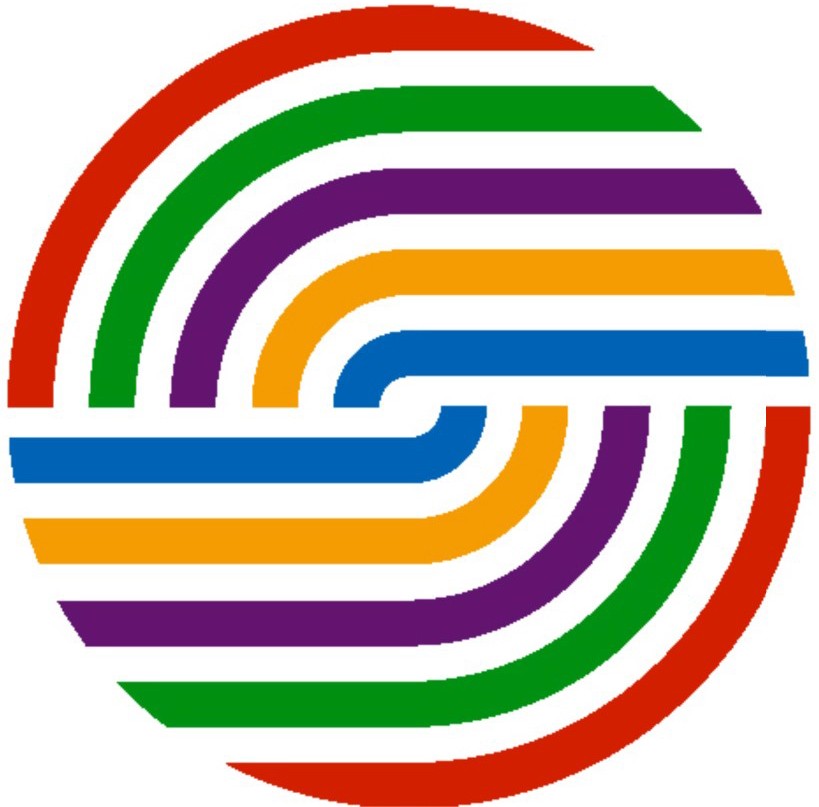 The Charter for Racial Justice was created and adopted by the Women's Division (now United Methodist Women) of the United Methodist General Board of Global Ministries in 1978. In 1980 the division successfully recommended adoption of the charter by the whole denomination. General Conference has consecutivelyreadopted it, every eight years since, most recently in 2008. The charter continues United Methodist Women's urgent call for study and action on the principles and goals of its vision.Because we believe:That God is the Creator of all people, and all are God’s children in one family;That racism is a rejection of the teachings of Jesus Christ;That racism denies the redemption and reconciliation of Jesus Christ;That racism robs all human beings of their wholeness and is used as a justification for social, economic, environ- mental and political exploitation;That we must declare before God and before one another that we have sinned against our sister and brothers of other races in thought, in word and in deed;That in our common humanity in creation, all women and men are made in God’s image, and all persons are equally valuable in the sight of God;That our strength lies in our racial and cultural diversity and that we must work toward a world in which each per- son’s value is respected and nurtured;That our struggle for justice must be based on new attitudes, new understandings and new relationships, and must be reflected in the laws, policies, structures and practices of both church and state;We commit ourselves as individuals and as a community to follow Jesus Christ in word and in deed, and to struggle for the rights and the self-determination of every person and group of persons.Therefore,as United Methodists in every place across the land, we will unite our efforts within the church to take the following actions:Eliminate all forms of institutional racism in the total ministry of the church, giving special attention to those institutions that we support, beginning with their employment policies, purchasing practices, environmental policies and availability of services and facilities.Create opportunities in local churches to deal honestly with the existing racist attitudes and social distance be-tween members, deepening the Christian commitment to be the church where all racial groups and economic classes come together.Increase efforts to recruit people of all races into the membership of The United Methodist Church and provide leadership development opportunities without discrimination.Establish workshops and seminars in local churches to study, understand and appreciate the historical and cultural contributions of each race to the church and community.Raise local churches’ awareness of the continuing needs for equal education, housing, employment, medical care and environmental justice for all members of the community, and to create opportunities to work for these things across racial lines.Work for the development and implementation of national and international policies to protect the civil, political, economic, social and cultural rights of all people such as through support of the ratification of United Nations covenants on human rights.Support and participate in the worldwide struggle for liberation in church and community.Facilitate nomination and election processes that include all racial groups by employing a system that prioritizesleadership opportunities of people from communities that are disproportionately impacted by the ongoing legacy of racial injustice and use measures to align our vision for racial justice with actions that accelerate racial equality.19Deaconesses and Home MissionersLocated in the Western JurisdictionD DeaconessRD Retired DeaconessHM Home MissionerRHMy Retired Home MissionerAlaska Missionary ConferenceCalifornia Nevada ConferenceCalifornia Pacific Conference20Desert Southwest ConferenceOregon Idaho ConferenceMountain Sky ConferencePacific Northwest ConferenceThe first question which the priest and the Levite asked was: "If I stop to help this man, what will happen to me?" But the good Samaritan reversed the question: "If I do not stop to help this man, what will happen to him?"- Martin Luther King Jr.	21		Western Jurisdiction Leadership TeamPage 1Western Jurisdiction DirectorsPage 2Western Jurisdiction Program Advisory Group MembersPage 2National United Methodist Women ResourcesPage 3Western Jurisdiction BishopsPage 3National Mission Institutions - Western JurisdictionPage 4Alaska Missionary ConferencePages 5 - 6California Nevada ConferencePages 7 - 8California Pacific ConferencePages 9 - 10Desert Southwest ConferencePages 11 - 12Mountain Sky ConferencePages 13 - 14Oregon Idaho ConferencePages 15 - 16Pacific Northwest ConferencePages 17 - 18Charter for Racial Justice InformationPages 19Jurisdiction Deaconesses and Home MissionersPage 20-21Logistical Consultant Gayle Shearman– California Nevada Conferenceshearmag@gmail.com(C) 415-519-7717429A Enfrente Road  Novato, CA  94949www.davidandmargaret.org  909-596-59211350 3rd St, La Verne, CA 91750Calexico Neighborhood Housewww.davidandmargaret.org  909-596-59211350 3rd St, La Verne, CA 91750Calexico Neighborhood Housewww.nhclx.org760-357-6875506 E 4th St, Calexico, CA 92231Susannah Wesley Community CenterSusannah Wesley Community Centerwww.susannahwesley.org808-847-15351117 Kaili St., Honolulu, HI 96819Toberman Neighborhood Centerwww.toberman.org310-832-1145Jacqueline Campbell msjjbc@aol.com310-922-26475258 W. 64TH ST Grace Hanhabaragihan@yahoo.com562-500-861618730 Elaine Ave. Artesia, CA 90701-5822Class of 2022Diane Gindlokgin@gmail.com323-265-28301400 Pebble Hurst St.Monterey Park, CA 91754-4425Class of 2023Young Mae Kimyoungmaekim@gmail.com213-700-68725305 Bellingham Ave. #204 Valley Village, CA 91607-5050Atina Pascuaatina@hawaii.edu808-542-953014 Auhili PlaceWahiawa, HI 96786-1506Taufa Tenisiklctenisi@gmail.com909-232-54101673 Vine St.San Bernadino, CA 92411-2451Sylvia Coussa  Sylvia.coussa@fumco.org 714-667-78131107 Cherry St Santa Ana, CA  92705-6709  Maria Capezio CrookesDchiviz@gmail.comW. Fran LynchRDflynch@mtaonline.netKelly MarcialesDkellymarciales@gmail.comCaesar MarcialesHMczarmarciales@gmail.comPat WiseRHMyppwise@alaska.netSusan BurgessRDslb42jcb@gmail.comHeidi Caban-SantiagoDheidiodalis@live.comNerice CaoDnericeocao73@att.netVictoria DinRDjuvic39@gmail.comEllen DizonDdzonelln@yahoo.comHaniel GaribayHMh_grb@hotmail.comKathrine O. KimRDkatherineokim@gmail.comJeneth LoyolaDloyolajeneth@gmail.comNora MarkerDnohk3m@gmail.comEulene Meldillo GranadosinDeulene.granadosin@gmail.comJosephine P.PabloDjoshenppp@gmail.comO. Kay ShawRDo.kay.shaw@verizon.netVan-Minh TranRDMaria ((Maribel) Villa Esposo UlayDmvilla1960@ outlook.comCecil N. BucudDdeaconess_cecil@yahoo.comPacita DelAmenRDBernice DumlaoRDbernice.dumlao@gmail.comAlpha May FrancilisoDalpha_ullo@hotmail.comRosie GuadarramaDbhapy05@gmail.comZelle HammondRDzelleaut@gmail.comBong Jo LeeRDGrace MallareDgracemal14@yahoo.comSharon McCartDsmccart@aol.comJoy PrimDpfeifferswimmer09@gmail.comAlice Pinky Ramirez-OreasDtm2s2002@yahoo.comJeanne R. SmithDwfsucla@gmail.comJoy VaughnDallenjoy_vaughan@yahoo.comJeannine ReynoldsJeannine ReynoldsRDccw1deac2@aol.comPat GossRDRDazbuckwheat@cox.netMaria HaseDDmariaRMDhase@gmail.comMarjie HrabeRDRDdeaconessmarjie@gmail.comPennie HughesDDpenniejn@yahoo.comMartha LundgrenDDmartha@aztec506.netJane Ann MurrayDDstmetman@gmail.comCorrina Sisk-CassonDDCorrinasiskcasson@gmail.comJuanita RobertsRDRDjuanitahelena@cox.comShirley KneppRDsmkmikie@comcast.netGloria MarpleDggmarple4653@yahoo.comCarol SeckelRHMycseckel3@gmail.comcseckel3@gmail.comR. Kevin SeckelRHMykseckel2@gmail.comkseckel2@gmail.comLaurie A. FujinamiDtlef13@msn.comSteve Holz-RussellHMsteve.holzrussell@gmail.comMolly KingDmooguin@gmail.comKimberly LewisDkimberlylewis1968@gmail.comKumja LimRDdeaconessklim@gmail.comKimberly PetersDmrskimberlypeters@gmail.comRobin RidenourDrobintridenour@gmail.comLiwliwa RobledoRDliwliwa_robledo@yahoo.comAlethea McGavranDmcgavrana@gmail.comSophia Kristina Remorca AgtarapDsophieagtarap@gmail.comFaye BartlettRDfebartlett@centurylink.netRonda CordillDrdcordill@gmail.comCarl LanderholmRHMYlanderholm@earthlink.netMyra Salapang-DuncanDmrsmyraduncan@gmail.comBarbara Dadd ShafferRHMybarbdadd@aol.comLynn SwedbergDlmswedberg@comcast.net